Guam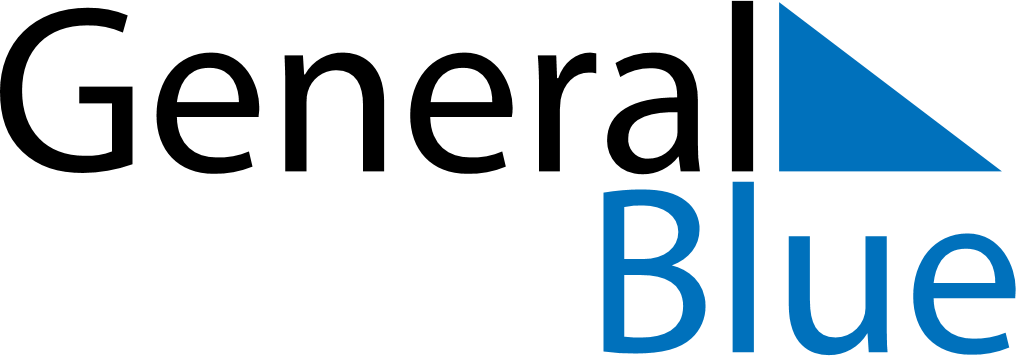 GuamGuamGuamGuamGuamGuamGuamJanuary 2026January 2026January 2026January 2026January 2026January 2026January 2026January 2026MondayTuesdayWednesdayThursdayFridaySaturdaySunday12345678910111213141516171819202122232425262728293031February 2026February 2026February 2026February 2026February 2026February 2026February 2026February 2026MondayTuesdayWednesdayThursdayFridaySaturdaySunday12345678910111213141516171819202122232425262728March 2026March 2026March 2026March 2026March 2026March 2026March 2026March 2026MondayTuesdayWednesdayThursdayFridaySaturdaySunday12345678910111213141516171819202122232425262728293031 Jan 1: New Year’s DayJan 19: Martin Luther King Jr. DayFeb 14: Valentine’s DayMar 2: Guam History and Chamorro Heritage Day